	2011年9月21日，日内瓦尊敬的先生/女士：请接受下文中对电信标准化局第7/16号集体函所做的修改。i)	请将第5段做如下修改：5	TSAG在2011年2月的会议上一致同意，将继续试行目前采用的须在电信标准化局会议召开日至少十二（12）个日历日以前提交文稿的截止日期。此类文稿将在第16研究组网站上发布，因而必须在2011年11月8日之前寄达电信标准化局。按照现行规定，对于在会议开始日 至少两个月之前收到的文稿，可以应要求予以翻译。我们大力提倡您使用已制作出的一套模版，它们既能够使ITU-T文件的格式保持一致，又可以方便文件制作、提高效率。这些模版可以在ITU-T各研究组网页中的“指南、工具和模板”（http://itu.int/ITU-T/studygroups/templates）处找到。为了解决与文稿有关的问题，请在文稿上注明联系人的姓名、传真和电话号码以及电子邮件地址。因此，务请在所有文件的首页注明这些细节。ii)	请将附件2做如下修改（新图表和经修改的注4）：Notes:…顺致敬意！电信标准化局主任
马尔科姆•琼森电信标准化局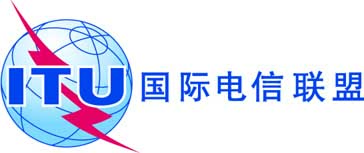 文号：电信标准化局
第7/16号集体函勘误电话：
传真：电子
邮件：
+41 22 730 6805
+41 22 730 5853
tsbsg16@itu.int致国际电联各成员国主管部门、ITU-T部门成员、ITU-T学术成员和参加第16研究组工作的ITU-T部门准成员事由：第16研究组的会议
2011年11月21日 – 12月2日，日内瓦4.The Joint Collaborative Team on Video coding (JCT-VC) is expected to meet -30 November 2011 (including weekend sessions), details to be confirmed‌. ISO/IEC JTC1 SC29/WG11 (MPEG) will be meeting in parallel with SG 16 on 28 November – 2 December 2011. Ad hoc group meetings for MPEG are expected over the weekend.